Earn FREE money for WUES on products you already buy!If you are already shopping at Harris Teeter, Publix or on Amazon or buying General Mills products you can benefit Western Union Elementary School PTO.We are registered with all these companies to receive funds or school supplies from them in appreciation for YOUR business and it does not cost you anything extra!Thank you for supporting Western Union Elementary PTO!**Turn over for the 2018-2019 PTO Fundraising schedule**We put the FUN in Fundraising!The Western Union Elementary School PTO is very excited to present our 2018-2019 Fundraising Programs!  As in the past, we will have 2 main fundraisers during the year, one in the fall and one in the spring, in addition to several smaller fundraisers throughout the year.  We are raising funds this year to assist with the purchase of teaching materials and supplies to support our move to a Global School as well as ongoing technology needs and special requests.Our first fundraiser will be in October when we kick off our straight donation program called Soar to Success!  This program allows our school to keep 100% of your tax-deductible donation. In February, we will participate in our 5th annual Boosterthon Fun Run!  Check now to see if your company will provide matching funds for your donation for either program and those matching funds will stay 100% at our school.  You can always feel free to make a tax-deductible contribution to the WUES PTO at any time throughout the year and your donation will be used this school year!  If you have any questions, feel free to contact WUES PTO at wuespto@outlook.com.Thank you for supporting Western Union Elementary PTO!**Turn over for additional ways to earn $$ for our school**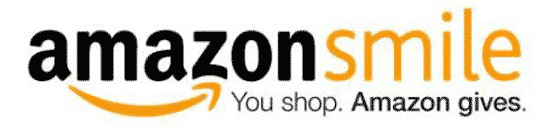 AmazonSmile - Amazon will donate .5% of your eligible AmazonSmile purchases back to WUES. AmazonSmile is the same Amazon you know. Same products, same prices & same service.  Simply use the link smile.amazon.com and select Western Union Elementary as your charitable organization.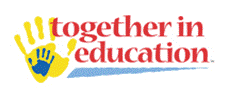 Harris Teeter will give WUES a portion of your purchase of participating items if you use your VIC cbards. You can start supporting WUES by registering your card(s) on August 1st (you must relink each year).  Simply tell your cashier you want to support school #1140.Publix - Present your Publix Partners card when you shop and WUES will receive credit for every dollar spent. It's that easy! Get your Publix Partner card in the front office of the school or at any PTO event.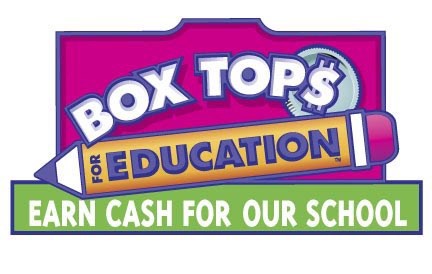 Box Tops for Education program is on every General Mills product.  Every box top you clip is worth 10¢ to WUES. Visit www.btfe.com for a complete list of Box Top products. Print it and tape it to the inside of your pantry door. Then clip those Box Tops and bring them to the front office!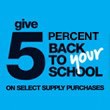 Office Depot - With their Give Back program we can earn free school supplies.When you check out in store or online give them our Back To Schools ID code 70062668 and they will donate 5% of your qualifying purchases back! If you own a business or just shop individually - we’d love your support!PTO Fundraising ActivitiesPTO Fundraising ActivitiesPTO Family Fun ActivitiesPTO Family Fun ActivitiesOctoberSoar to SuccessSeptemberAw Shucks!DecemberHoliday ShopNovemberCharlotte Hornets GameFebruaryBoosterthon Fun RunJanuaryBingoFebruaryBoosterthon Fun RunMarchSchool DanceAdditional events may be added!Additional events may be added!Additional events may be added!Additional events may be added!Chick-fil-A Wesley Chapel Spirit Nights 9/25, 1/15, 3/19, 5/144pm-8pmChick-fil-A Wesley Chapel Spirit Nights 9/25, 1/15, 3/19, 5/144pm-8pmChick-fil-A Wesley Chapel Spirit Nights 9/25, 1/15, 3/19, 5/144pm-8pmChick-fil-A Wesley Chapel Spirit Nights 9/25, 1/15, 3/19, 5/144pm-8pm